ЗАКОНЧУВАШСКОЙ РЕСПУБЛИКИО ПАТРИОТИЧЕСКОМ ВОСПИТАНИИВ ЧУВАШСКОЙ РЕСПУБЛИКЕПринятГосударственным СоветомЧувашской Республики30 июня 2022 годаСтатья 1. Предмет регулирования настоящего ЗаконаНастоящий Закон регулирует отношения, возникающие в сфере патриотического воспитания граждан Российской Федерации в Чувашской Республике (далее - патриотическое воспитание), определяет цели, задачи, принципы и основные направления патриотического воспитания, устанавливает его правовые и организационные основы.Статья 2. Законодательство Чувашской Республики в сфере патриотического воспитанияЗаконодательство Чувашской Республики в сфере патриотического воспитания основывается на Конституции Российской Федерации, федеральных законах и иных нормативных правовых актах Российской Федерации и состоит из настоящего Закона, других законов Чувашской Республики и иных нормативных правовых актов Чувашской Республики.Статья 3. Понятие патриотического воспитанияДля целей настоящего Закона под патриотическим воспитанием понимается систематическая и целенаправленная деятельность по формированию у граждан Российской Федерации в Чувашской Республике (далее - граждане) высокого патриотического сознания, чувства преданности Отечеству, готовности к выполнению гражданского долга и конституционных обязанностей по защите интересов Родины.Статья 4. Цели, задачи и принципы патриотического воспитания1. Патриотическое воспитание осуществляется в целях создания условий для повышения гражданской ответственности за судьбу страны, повышения уровня консолидации общества для решения задач обеспечения национальной безопасности и устойчивого развития Российской Федерации, укрепления чувства сопричастности граждан к великой истории и культуре России, обеспечения преемственности поколений россиян, воспитания гражданина, любящего свою Родину и семью, имеющего активную жизненную позицию.2. Основными задачами патриотического воспитания граждан являются:1) воспитание граждан в духе уважения к Конституции Российской Федерации, Конституции Чувашской Республики, соблюдения законности;2) формирование у граждан патриотических ценностей, уважения к культурному, историческому, боевому прошлому и традициям России, Чувашии, готовности к служению Отечеству, к его защите, добросовестному выполнению гражданского, профессионального и воинского долга;3) привитие гражданам чувства гордости, глубокого уважения и почитания государственных символов Российской Федерации, государственных символов Чувашской Республики, уважения к историческим святыням Отечества;4) развитие военно-патриотического воспитания граждан, повышение престижа военной службы и федеральной государственной службы, связанной с правоохранительной деятельностью, совершенствование подготовки граждан к службе в рядах Вооруженных Сил Российской Федерации;5) развитие духовно-нравственного воспитания, основанного на ценностях, сложившихся в процессе исторического и культурного развития России и Чувашии;6) развитие добровольческого (волонтерского) движения как эффективного инструмента патриотического воспитания;7) создание условий для обеспечения межнационального и межконфессионального согласия, противодействия проявлениям политического и религиозного экстремизма;8) информационное обеспечение патриотического воспитания.3. Основными принципами патриотического воспитания являются:1) адресная и индивидуальная работа с гражданами, многообразие средств и методов, учитывающих уровень образования, социальное положение граждан;2) универсальность и взаимозависимость основных направлений патриотического воспитания, предполагающих целостный и комплексный подход к их реализации;3) учет национальных, этнокультурных, конфессиональных особенностей граждан, определяющих содержание деятельности по патриотическому воспитанию;4) открытость и независимость оценки результатов реализации мер, направленных на патриотическое воспитание.Статья 5. Полномочия органов государственной власти Чувашской Республики в сфере патриотического воспитания1. К полномочиям Государственного Совета Чувашской Республики в сфере патриотического воспитания относятся:1) принятие законов Чувашской Республики в сфере патриотического воспитания и осуществление контроля за их исполнением;2) осуществление иных полномочий в соответствии с законодательством Российской Федерации и законодательством Чувашской Республики.2. К полномочиям Главы Чувашской Республики в сфере патриотического воспитания относятся:1) принятие нормативных правовых актов Чувашской Республики в сфере патриотического воспитания;2) осуществление иных полномочий в соответствии с законодательством Российской Федерации и законодательством Чувашской Республики.3. К полномочиям Кабинета Министров Чувашской Республики в сфере патриотического воспитания относятся:1) принятие нормативных правовых актов Чувашской Республики в сфере патриотического воспитания;2) организация реализации государственной политики в сфере патриотического воспитания;3) утверждение и организация реализации государственных программ Чувашской Республики (подпрограмм государственных программ Чувашской Республики) в сфере патриотического воспитания;4) определение уполномоченного органа исполнительной власти Чувашской Республики в сфере патриотического воспитания;5) организация взаимодействия органов исполнительной власти Чувашской Республики с территориальными органами федеральных органов исполнительной власти, органами местного самоуправления в Чувашской Республике, общественными объединениями и иными организациями, осуществляющими деятельность в сфере патриотического воспитания;6) осуществление иных полномочий в соответствии с законодательством Российской Федерации и законодательством Чувашской Республики.Статья 6. Участие органов местного самоуправления в Чувашской Республике в патриотическом воспитанииОрганы местного самоуправления в Чувашской Республике вправе участвовать в патриотическом воспитании в соответствии с законодательством Российской Федерации и законодательством Чувашской Республики.Статья 7. Основные направления деятельности в сфере патриотического воспитанияОсновными направлениями деятельности в сфере патриотического воспитания являются:1) совершенствование нормативного правового обеспечения, научного и методического сопровождения системы патриотического воспитания;2) развитие форм и методов работы по патриотическому воспитанию с учетом динамично меняющейся ситуации, возрастных особенностей граждан и необходимости активного межведомственного, межотраслевого взаимодействия и общественно-государственного партнерства;3) развитие военно-патриотического воспитания граждан, допризывной подготовки, повышение престижа военной службы;4) содействие реализации общественно значимых инициатив граждан, общественных объединений и иных некоммерческих организаций, в том числе детских, молодежных, добровольческих (волонтерских), осуществляющих деятельность в сфере патриотического воспитания;5) создание условий для издания и распространения литературы, развития электронных и печатных средств массовой информации, специализирующихся на патриотической тематике.Статья 8. Координационный совет по патриотическому воспитанию1. В целях организации взаимодействия и координации деятельности органов исполнительной власти Чувашской Республики, территориальных органов федеральных органов исполнительной власти, органов местного самоуправления в Чувашской Республике, общественных объединений и иных организаций по вопросам патриотического воспитания граждан Главой Чувашской Республики создается координационный совет по патриотическому воспитанию.2. Положение о координационном совете по патриотическому воспитанию и его состав утверждаются Главой Чувашской Республики.Статья 9. Государственные программы Чувашской Республики (подпрограммы государственных программ Чувашской Республики) и муниципальные программы в сфере патриотического воспитания1. В целях определения основных направлений реализации государственной политики в области патриотического воспитания, финансового обеспечения реализации предусмотренных мероприятий принимаются государственные программы Чувашской Республики (подпрограммы государственных программ Чувашской Республики) в сфере патриотического воспитания.Разработка, утверждение и реализация государственных программ Чувашской Республики (подпрограмм государственных программ Чувашской Республики) в сфере патриотического воспитания осуществляются в соответствии с законодательством Российской Федерации и законодательством Чувашской Республики.2. Органы местного самоуправления в Чувашской Республике вправе утверждать муниципальные программы в сфере патриотического воспитания.Статья 10. Государственная поддержка социально ориентированных некоммерческих организаций, осуществляющих деятельность в сфере патриотического воспитанияСоциально ориентированным некоммерческим организациям, осуществляющим деятельность в сфере патриотического воспитания, оказывается государственная поддержка в соответствии с законодательством Российской Федерации и законодательством Чувашской Республики.Статья 11. Финансирование расходов органов государственной власти Чувашской Республики в сфере патриотического воспитанияФинансирование расходов органов государственной власти Чувашской Республики в сфере патриотического воспитания, связанных с реализацией государственных программ Чувашской Республики (подпрограмм государственных программ Чувашской Республики) в сфере патриотического воспитания, осуществляется за счет и в пределах средств республиканского бюджета Чувашской Республики, выделенных органам государственной власти Чувашской Республики.Статья 12. Вступление в силу настоящего ЗаконаНастоящий Закон вступает в силу по истечении десяти дней после дня его официального опубликования.ГлаваЧувашской РеспубликиО.НИКОЛАЕВг. Чебоксары5 июля 2022 годаN 65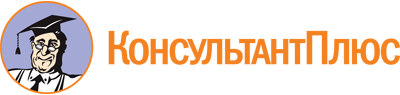 Закон ЧР от 05.07.2022 N 65
"О патриотическом воспитании в Чувашской Республике"
(принят ГС ЧР 30.06.2022)Документ предоставлен КонсультантПлюс

www.consultant.ru

Дата сохранения: 25.11.2022
 5 июля 2022 годаN 65